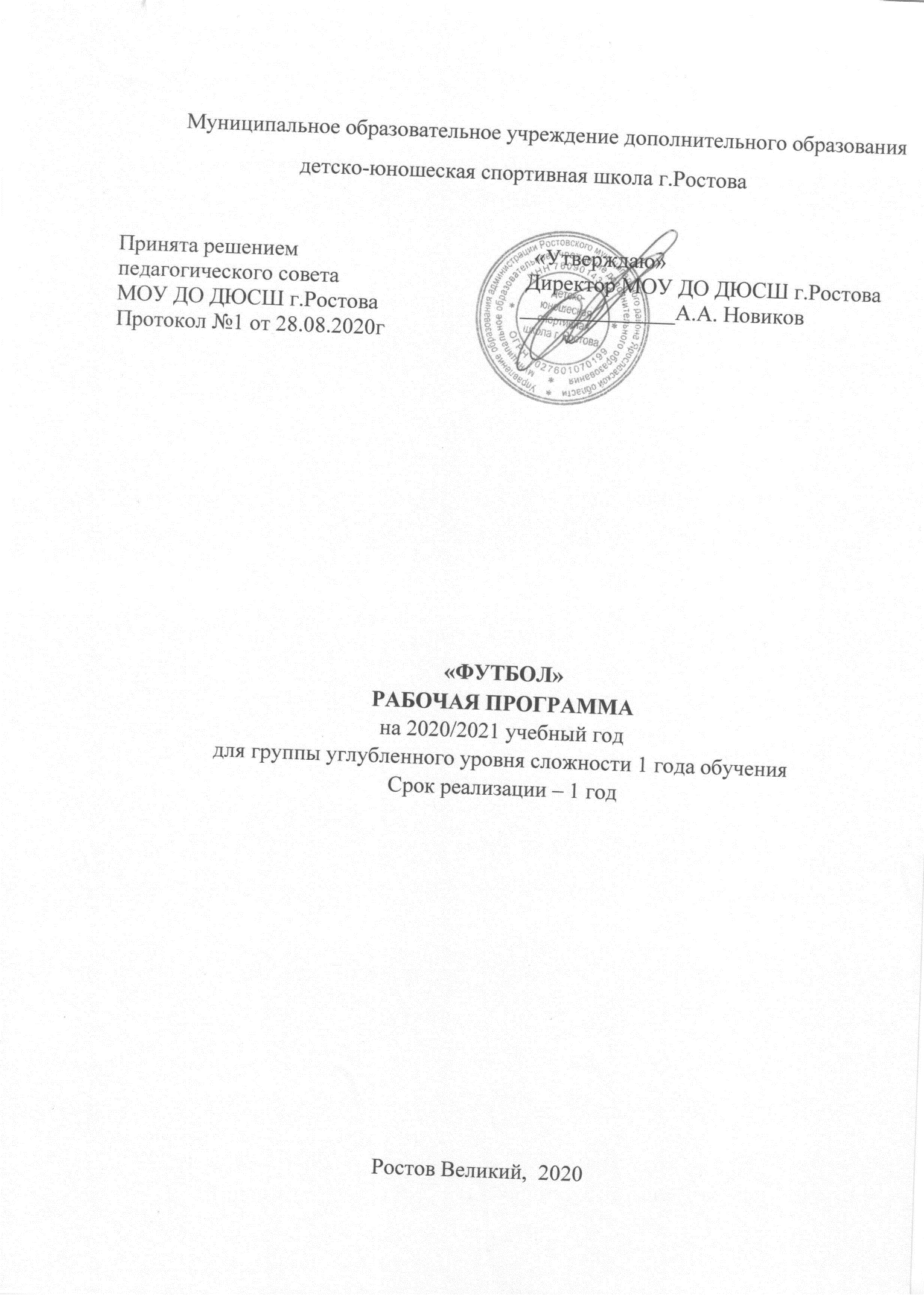 ПОЯСНИТЕЛЬНАЯ ЗАПИСКА Рабочая программа  «ФУТБОЛ» для группы углубленного уровня сложности 1 года обучения (далее Программа) составлена в соответствии с ДОПОЛНИТЕЛЬНОЙ ОБЩЕОБРАЗОВАТЕЛЬНОЙ  ПРОГРАММОЙ В ОБЛАСТИ ФИЗИЧЕСКОЙ КУЛЬТУРЫ И СПОРТА Дополнительной предпрофессиональной программой  «ФУТБОЛ». II.УЧЕБНЫЙ ПЛАН по образовательной программе углубленного уровня  в области физической культуры и спорта План учебного процессаКалендарный учебный графикПлан-график распределения учебных часов группы углубленного уровня сложности  1-2   годов обучения СОДЕРЖАНИЕ  ДИСЦИПЛИНЫ Соотношение объемов обучения по предметным областям по отношению к общему объему учебного плана по образовательной программе базового уровня в области физической культуры и спорта ПЛАН ВОСПИТАТЕЛЬНОЙ  РАБОТЫПлан профориентационной работыСИСТЕМА КОНТРОЛЯ И ЗАЧЕТНЫЕ ТРЕБОВАНИЯ  Нормативы общей физической и специальной физической подготовки для зачисления в группы на углубленный этап 1 годаКонтрольно - переводные нормативы по общей физической и специальной физической подготовки для групп на углубленном этапе  «ПОУРОЧНОЕ КАЛЕНДАРНОЕ ПЛАНИРОВАНИЕ»  СЕНТЯБРЬ-ОКТЯБРЬ-НОЯБРЬ ДЕКАБРЬ-ЯНВАРЬ-ФЕВРАЛЬ МАРТ-АПРЕЛЬ-МАЙ ИЮНЬ МАТЕРИАЛЬНО-ТЕХНИЧЕСКОЕ ОБЕСПЕЧЕНИЕ ПРОГРАММЫ Переносные ворота стандартного размера и уменьшенных размеров Тренировочная стенка (отражающий щит); Футбольные мячи  Набивные мячи массой 1-2 кг; Подвесные мячи – 10 шт, каждый на своей высоте (от 1,5 м до 2 м);  Конусы, комплекты лёгких синтетических барьеров разной высоты, маркеры, стойки для обводки, комплекты манишек разного цвета;   Игровая форма;                                           ИНФОРМАЦИОННОЕ ОБЕСПЕЧЕНИЕ ПРОГРАММЫ Федеральный закон «Об образовании в Российской федерации» № 273-ФЗ от 29.12.12 г. Федеральные государственные требования к минимуму содержания, структуре,условиям реализации дополнительных предпрофессиональных программ в области физической культуры и спорта и к срокам обучения по этим программам. Особенности организации и осуществления образовательной, тренировочной и методической деятельности в области физической культуры и спорта (Приказ Минспорта от 27.12.13. № 1125). Порядок приема на обучение по дополнительным предпрофессиональным программам в области физической культуры и спорта. Федеральный стандарт спортивной подготовки по виду спорта футбол (Приказ Минспорта РФ от 27 марта 2013г. №147).                                                     Методическая литература Футбол. Примерная программа для системы дополнительного образования детей: детско-юношеских спортивных школ, специализированных детско-юношеских спортивных школ олимпийского резерва,: / М.А Годик, Г.Л. Борознов, Н.В. Котенко — [текст] Российский футбольный союз, Издательство: Советский спорт , 2011г. Годик М.А., Скородумова А.П. Комплексный контроль в спортивных играх. – М.: Советский спорт, 2010. – 336 с. Филин В.П., Фомин Н.А. Основы юношеского спорта. – М.; ФиС, 1989 Филин В.П. Воспитание физических качеств у юных спортсменов. 1984 Озолин Н.Г. Настольная книга тренера: Наука побеждать. – М.: ООО «Издательство Астрель»; ООО «Издательство АСТ», 2004. - 863с.    6.Андреев С.Н. Футбол в школе. – М.: ФиС, 1986.    7.Годик М.А., Мосягин С.М., Швыков И.А. Поурочная программа подготовки юных       футболистов 6–9 лет. – М.: Граница, 2008.     8.Годик М.А., Скородумова А.П. Комплексный контроль в спортивных играх. –      М.: Советский спорт, 2010.       9.Котенко Н.В. Акробатические упражнения в тренировках юных футболистов // Теория       и методика футбола. – М.: Олимпия, 2007.      10.Кузнецов  А.А. Футбол. Настольная книга детского  тренера. М.: Олимпия; Человек,       2007. [1 этап (8–10 лет) – 111 с.; 2 этап (11–12 лет) – 204с.; 3 этап (13–15 лет) – 310 с.; 4        этап       11.Тунис Марк. Психология вратаря. – М.: Человек,  2010.       12.Лапшин О.Б. Теория и методика подготовки юных футболистов. – М.: Человек, 2010.       Электронные ресурсы:         http://minsport.gov.ru – Министерство спорта, туризма и молодежи РФ;         http://www.mon.gov.ru – Министерство Образования и Науки РФ;          http://www.rfs.ru -Российский футбольный союз Направленность программы физкультурно-спортивная Основная цель программы физическое, нравственное и интеллектуальное развитие личности ребенка средствами  вида спорта укрепление здоровья, мотивация к систематическим занятиям физической культурой и спортом. Основные задачи реализации программы на  углубленном уровне сложности: – положительная тенденция социализации учащихся, повышение уровня общей и специальной физической, технической, тактической и психологической подготовки, углубленная физическая реабилитация, подготовка к освоению этапов спортивной подготовки.Срок реализации программы 1 год Минимальный 	возраст зачисления 15-16 лет Объём 	тренировочной нагрузки 12/504Минимальная наполняемость группы 8-12 человек Организация тренировочного процесса основные формы осуществления тренировочного процесса: групповые и индивидуальные тренировочные и теоретические занятия; медико-восстановительные мероприятия; - тестирование и контроль. Продолжительность одного занятия не должна превышать: на углубленном уровне 1 года обучения   – 3 академических часов. Форма 	промежуточной 	и 	итоговой 	аттестации– тестирование уровня ОФП, СФП и технико-тактической подготовки 	в 	соответствии 	с 	утвержденными нормативами. Планируемые результаты освоения программы формирование осознанного отношения к физкультурно-спортивной деятельности, мотивации к регулярным занятиям физической культурой и спортом укрепление здоровья, разностороннее физическое развитие, способствующее улучшению приспособленности организма к изменяющимся условиям внешней среды; развитие физических способностей (силовых, скоростных, скоростно-силовых, координационных, выносливости, гибкости) в соответствии со спецификой избранного вида спорта; овладение основами техники и тактики избранного вида спорта; - умение точно и своевременно выполнять задания, связанные с обязательными для избранного вида спорта специальными навыками N п/пНаименование предметных областей/ формы учебной нагрузкиОбщий объем учебной нагрузки (в часах)Самостоятельная работа (в часах)Учебные занятия (в часах)Учебные занятия (в часах)Аттестация (в часах)Аттестация (в часах)Распределение по годам обученияРаспределение по годам обученияРаспределение по годам обученияРаспределение по годам обученияРаспределение по годам обученияРаспределение по годам обученияРаспределение по годам обученияРаспределение по годам обученияN п/пНаименование предметных областей/ формы учебной нагрузкиОбщий объем учебной нагрузки (в часах)Самостоятельная работа (в часах)ТеоретическиеПрактическиеПромежуточнаяИтоговая1-й год2-й год3-й год4-й год5-й год6-й год7-й год8-й год123456789101112131415161.Обязательные предметные области216434732514602661781782422422942943683681.1.Теоретические основы физической культуры и спорта36859300-8132324242545456561.2Общая физическая подготовка60096-4986-7474102102124124--1.3Общая и специальная физическая подготовка15236-11222------76761.4Основы профессионального самоопределения196282514021------98981.5Вид спорта848128-71082727298981161161381382.Вариативные предметные области86014868628106747494941261261361362.1.Различные виды спорта и подвижные игры396128-2624238384848626250502.2.Судейская подготовка10010127422------50502.3.Спортивное и специальное оборудование3641056292423636464664643636Общий объем часовОбщий объем часов302449539320883612252252336336420420504504из нихиз нихиз нихиз нихиз нихиз нихиз нихиз нихиз нихиз нихиз нихиз нихиз нихиз нихиз нихиз них3.Теоретические занятия393-393---30314141525273734.Практические занятия2088--2088--1761762272272862863553554.1.Тренировочные мероприятия1526--1526--1401401601602002002632634.2.Физкультурные и спортивные мероприятия562--562--36366767868692925.Самостоятельная работа495495----42426464666676756.Аттестация48---36124444446186.1.Промежуточная аттестация36---36-444444666.2.Итоговая аттестация12----12-------12Календарный учебный графикКалендарный учебный графикКалендарный учебный графикКалендарный учебный графикКалендарный учебный графикКалендарный учебный графикКалендарный учебный графикКалендарный учебный графикКалендарный учебный графикКалендарный учебный графикКалендарный учебный графикКалендарный учебный графикКалендарный учебный графикКалендарный учебный графикКалендарный учебный графикКалендарный учебный графикКалендарный учебный графикКалендарный учебный графикКалендарный учебный графикКалендарный учебный графикКалендарный учебный графикКалендарный учебный графикКалендарный учебный графикКалендарный учебный графикКалендарный учебный графикКалендарный учебный графикКалендарный учебный графикКалендарный учебный графикКалендарный учебный графикКалендарный учебный графикКалендарный учебный графикКалендарный учебный графикГод обученияСентябрьСентябрьСентябрьСентябрьОктябрьОктябрьОктябрьНоябрьНоябрьНоябрьНоябрьДекабрьДекабрьДекабрьДекабрьЯнварьЯнварьЯнварьФевральФевральФевральМартМартМартМарт01 - 0708 - 1415 - 2122 – 28 29.09 - 05.1006 - 1213 - 1920 - 2627.10 - 02.1103 - 0910 - 1617 – 2324 - 3001 - 0708 - 1415 - 2122 - 28 29.12 - 4.0105 - 1112 - 1819 - 25 26.01 - 1.0202 - 0809 - 1516 - 22 23.02 - 1.0302 - 0809 - 1516 - 2223 - 29 30.03 - 5.041666666666666666 6 6 66 6 6 66 6 6 66 6 6 6 62666666666666666 6 6 66 6 6 66 6 6 66 6 6 6 63 8 88 8 8  88 8 8 8 8 8888888 8888 8888 88888 4 8 88 8 8  88 8 8 8 8 8888888 8888 8888 88888  5 101010101010101010101010101010101010101010101010101010101010106 10101010101010101010101010101010101010101010101010101010101010712121212121212121212121212121212121212121212121212121212121212812121212121212121212121212121212121212121212121212121212121212Сводные данныеСводные данныеСводные данныеСводные данныеСводные данныеСводные данныеСводные данныеАпрельАпрельАпрель27.04. - 3.05МайМайМайМайИюньИюньИюньИюньИюльИюльИюльАвгуст Август Август Август Аудиторные занятияПрактические занятияСамостоятельная работаПромежуточная аттестацияИтоговая аттестацияКаникулыВсего06 - 1213 - 1920 - 2664 – 1011 - 1718 - 2425 - 3101 - 0708 - 1415 - 2122 - 28 29.06 - 5.0706 - 1213 - 1920 - 2627.07 - 2.0803 - 0910 - 1617 - 2324-316666666666629172474-2526668 666666629172474-2528888 88888839227664-336 8 88 10 8 88 8 8 8 39227664-336101010101010101010101050286804-420101010121010101010101050286804-420121212121212121212121272355716-5041212126121212121212127235559612504Условные обозначения:Теоретические занятияПрактическиезанятияПСамостоятельнаяработаСПромежуточнаяаттестацияЭИтоговая аттестацияIIIКаникулы=          Содержание Сентябрь Октябрь Ноябрь Декабрь Январь Февраль Март Апрель Май Июнь  ИТОГООбязательные предметные области Обязательные предметные области Обязательные предметные области Обязательные предметные области Обязательные предметные области Обязательные предметные области Обязательные предметные области Теоретические основы физической культуры и спорта66 66556655 56Общая физическая подготовка-Общая и специальная физическая подготовка1010101066666676Основы профессионального самоопределения10101010910109101098Вид спорта14141414121414141414138Вариативные предметные области Вариативные предметные области Вариативные предметные области Вариативные предметные области Вариативные предметные области Вариативные предметные области Вариативные предметные области Различные виды спорта и подвижные игры5 5555555 5 5 50Судейская подготовка5 5555555 5 5 50Спортивное и специальное оборудование4444244424 36Общий объем часов, из них54545454444950494749504Теоретические занятия888777777773Практические занятия36383636333636363236355Тренировочные мероприятия26282828222528282228263Физкультурные и спортивные мероприятия101010810106 8101092Самостоятельная работа76Аттестация66Промежуточная аттестация336Итоговая аттестация-N п/п Наименование предметных областей Процентное соотношение объемов обучения по предметным областям по отношению к общему объему учебного плана базового уровня сложности программы 1. Обязательные предметные области Обязательные предметные области 1.1. Теоретические основы физической культуры и спорта 12% 1.2. Общая физическая подготовка -1.3. Общая и специальная физическая подготовка 15%1.4. Вид спорта 27% 1.5. Основы профессионального самоопределения 19%2. Вариативные предметные области Вариативные предметные области 2.1. Различные виды спорта и подвижные игры 10% 2.2. Судейская подготовка 10%2.6. Спортивное и специальное оборудование 7% № п/пСодержаниеСрокиОтветственныйI. ИНФОРМАЦИОННО-АНАЛИТИЧЕСКАЯ ДЕЯТЕЛЬНОСТЬI. ИНФОРМАЦИОННО-АНАЛИТИЧЕСКАЯ ДЕЯТЕЛЬНОСТЬI. ИНФОРМАЦИОННО-АНАЛИТИЧЕСКАЯ ДЕЯТЕЛЬНОСТЬI. ИНФОРМАЦИОННО-АНАЛИТИЧЕСКАЯ ДЕЯТЕЛЬНОСТЬ1.Выявление обучающихся групп углубленного уровня, не определившихся с выбором профессиимартИнструктор-методистТренеры-преподаватели2.Анализ работы по реализации программымайАдминистрация3.Анализ работы по профориентации с учащимися и их родителямимарт-апрельАдминистрацияII. ОРГАНИЗАЦИОННО-МЕТОДИЧЕСКАЯ РАБОТАII. ОРГАНИЗАЦИОННО-МЕТОДИЧЕСКАЯ РАБОТАII. ОРГАНИЗАЦИОННО-МЕТОДИЧЕСКАЯ РАБОТАII. ОРГАНИЗАЦИОННО-МЕТОДИЧЕСКАЯ РАБОТА1.Подготовка плана работы по профориентации на учебный годМай-июньАдминистрация2.Организация взаимодействия(в том числе и сетевое взаимодействие) ДЮСШ с заинтересованными организациями(Ростовский педагогический колледж, университет им.К.Д.Ушинского, образовательные учреждения района )МайИнструктор-методист3Создание  информационного стенда с информацией:потребности рынка труда;профессиограмма тренера-преподавателя (описание профессии);- справочники о профильных учебных заведениях ( ССУЗы, ВУЗы);- методические материалы по вопросам профориентации для педагогических работниковВ течение годаЗам. директора УВРИнструктор-методист4Проведение для обучающихся дней профориентации в форме теоретических занятий рассказывающих о работе тренера-преподавателяВ течение годаТренеры-преподаватели5Обзор новинок методической литературы по профориентации, проведение выставки книг под условным названием «Профессия - тренер»регулярноИнструктор-методист6Обеспечение ОУ документацией и методическими материалами по профориентациирегулярноИнструктор-методист7Вовлечение обучающихся в тренерскую деятельность через реализацию раздела «Инструкторская и судейская практика» образовательной программы оРегулярно, в соответствии с учебным планомТренеры-преподаватели8Разработка опросных листов для проведения анкетных опросов детей и их родителейоктябрьИнструктор-методистIII. РАБОТА С ПЕДАГОГИЧЕСКИМИ КАДРАМИIII. РАБОТА С ПЕДАГОГИЧЕСКИМИ КАДРАМИIII. РАБОТА С ПЕДАГОГИЧЕСКИМИ КАДРАМИIII. РАБОТА С ПЕДАГОГИЧЕСКИМИ КАДРАМИ1.Разработка рекомендаций тренерам-преподавателям по планированию профориентационной работы с обучающимися на различных этапах обученияапрельЗаместитель директора по УВР2.Предусмотреть в планах работы рассмотрение вопросов методики профориентационной работы, обмен опытом ее проведенияЗаместитель директора по УВР3.Проведение совещаний при директоре ДЮСШ с условной темой «Состояние профориентационной работы с обучающимися»1 раз в кварталДиректор4.«Круглые столы» тренеров-преподавателей по обмену опытом профориентационной работы1 раз в четвертьЗам. директора по ВРIV. РАБОТА С РОДИТЕЛЯМИIV. РАБОТА С РОДИТЕЛЯМИIV. РАБОТА С РОДИТЕЛЯМИIV. РАБОТА С РОДИТЕЛЯМИ1.Включение в повестку родительских собраний вопросов профориентационной тематикиПо графику проведенияТренеры-преподаватели2.Индивидуальные консультации для родителей по вопросам профориентацииПостоянноТренеры-преподаватели3.Проведение анкетирования родителей с целью выявления  их отношения к профессии тренера-преподавателяЕжегодноИнструктор-методистТренеры-преподаватели4.Обобщение и пропаганда лучшего опыта воспитания в семье по подготовке детей к сознательному выбору профессии1 раз в годИнструктор-методистТренеры-преподаватели5.Организация для родителей встреч с выпускниками ДЮСШ, обучающимися в профильных образовательных учреждениях или работающими в сфере образованиямартЗаместитель директора по УВРV. РАБОТА С ОБУЧАЮЩИМИСЯV. РАБОТА С ОБУЧАЮЩИМИСЯV. РАБОТА С ОБУЧАЮЩИМИСЯV. РАБОТА С ОБУЧАЮЩИМИСЯ1Профориентационные занятия в рамках реализации раздела образовательной программы «инструкторская и судейская практика».Согласно учебного планаТренеры-преподаватели2Проведение индивидуальных профконсультаций с неопределившимися учащимися, в первую очередь «группы риска»регулярноИнструктор-методистТренеры-преподаватели3Организация посещения обучающимися профильных учебных заведений в Днях открытых дверей учебных заведенийрегулярноИнструктор-методистТренеры-преподаватели4Мониторинг профнамерений обучающихсяСентябрь-октябрьИнструктор-методистТренеры-преподаватели5Профориентационные встречи с представителями профильных учебных заведений.В течение годаИнструктор-методистТренеры-преподаватели6Организация  встреч с бывшими выпускниками с профориентационной цельюЕжегодно февральИнструктор-методистТренеры-преподаватели№ п/пНаименование упражненияКонтрольные показанияКонтрольные показания№ п/пНаименование упражненияюношидевушкиОбщая физическая подготовкаОбщая физическая подготовкаОбщая физическая подготовкаОбщая физическая подготовкаБег на 15 м. с высокого старта. не более 2,65 сек.не более 2,8 сек Бег на 15 м. с ходане более 2,25 сек.не более 2,4 сек.Бег на 30 м. с высокого стартане более 4,75 сек.не более 4,9 секБег на 30 м с хода не болеене более 4,45 сек.не более 4,6 сек.Прыжок в длину с местане менее 200 см. не менее 185 смТройной прыжок не менее 635 смне менее 610 смПрыжок вверх с места со взмахом рукамине менее 25 смне менее 19 смПрыжок вверх с места без взмаха рукне менее 16 смне менее 11 смБросок набивного мяча весом 1 кг. из-за головы      не менее 8 мне менее 4,5 мИные спортивные нормативы*Иные спортивные нормативы*Иные спортивные нормативы*Иные спортивные нормативы*Обязательная техническая программаОбязательная техническая программаОбязательная техническая программаОбязательная техническая программаВедение мяча с обводкой стоек и ударом по воротам не менее 9,5 сек.не менее 11,3 сек.Ведение мяча 30 м.не менее 5,4 сек.не менее 5,6 сек.  Удары по воротам на точность (счет из 10 ударов)не менее 10не менее 9  Жонглирование мяча в движении с ударом по воротам (16,5 метров)не менее 40 раз не менее 35 раз  Вбрасывание аута на дальностьне менее 12 м.не менее 9 м.Для вратарейДля вратарейДля вратарейДля вратарейУдар мяча с руки на дальность и точность. не менее 34 мне менее 26 м.Вбрасывание мяча на дальностьне менее 22 м.не менее 18 мРазвиваемое качество Контрольные  упражнения Быстрота Бег на 15 м с высокого старта (с) 2,6 Быстрота Бег на 15 м с хода (с) 2,2 Быстрота Бег на 30 м с высокого старта (с) 4,7 Быстрота Бег на 30 м с хода (с) 4,4 Скоростно- силовые качества Прыжок в длину с места (см) 200 Скоростно- силовые качества Тройной прыжок (см) 640 Скоростно- силовые качества Прыжок в высоту без взмаха рук (см) 14 Скоростно- силовые качества Прыжок в высоту со взмахом рук (см) 22 Сила Бросок набивного мяча весом 1 кг из-за головы (м) 8 Техническое мастерство Удар по мячу ногой, на точность (кол-во раз) 6 Техническое мастерство Удар по мячу на дальность (сумма ударов правой и левой ногой) (м) 36 Обводка стоек и удар по воротам (с) 6,5 Вбрасывание аута (м) 15 Дни недели Части занятия Части занятия Части занятия Примечание Дни недели Подготовительная 30 минут Основная 90 минут Заключительная 15 минут Примечание 1 день Построение. Инструктаж по технике безопасности Беговые упражнения Общие 	развивающие упражнения. Техника 	перемещения. Вбрасывание мяча, Техника игры вратаря Удары 	по 	мчу 	ногой 	и головой Передача 	мяча 	внутренней стороной стопы Учебные игры Упражнения 	на растяжку Дыхательные упражнения Подведение итогов Тренировоч ная нагрузка может варьироваться 	в зависимости от соревновательного периода 	на основании календарног о плана. 2 день Построение. Инструктаж по технике безопасности Беговые упражнения Общие 	развивающие упражнения. Тактическая подготовка. Правила игры. Игра в квадратах. Обманные действия отбор мяча Развитие быстроты. Игра в лапту Учебные игры Упражнения 	на растяжку Дыхательные упражнения Подведение итогов Тренировоч ная нагрузка может варьироваться 	в зависимости от соревновательного периода 	на основании календарног о плана. 3 день Построение. Инструктаж по технике безопасности Беговые упражнения Общие 	развивающие упражнения. Удар по мячу подьемом, обманные действия Групповые действия в защите Тактическая подготовка. Правила игры. Удары по мячу головой Удар по мячу подьемом. Жонглирование Учебные игры Упражнения 	на растяжку Дыхательные упражнения Подведение итогов Тренировоч ная нагрузка может варьироваться 	в зависимости от соревновательного периода 	на основании календарног о плана. 4 день 10мин 30 мин 5 мин Тренировоч ная нагрузка может варьироваться 	в зависимости от соревновательного периода 	на основании календарног о плана. 4 день Построение. Беговые упражнения Общие 	развивающие упражнения. Учебные игры Дыхательные упражнения Тренировоч ная нагрузка может варьироваться 	в зависимости от соревновательного периода 	на основании календарног о плана. Дни недели Части занятия Части занятия Части занятия Примечание Дни недели Подготовительная 30 минут Основная 90 минут Заключительная 15 минут Примечание 1 день Построение. Инструктаж по технике безопасности Беговые упражнения Общие 	развивающие упражнения. Техника 	перемещения. Вбрасывание мяча, Техника игры вратаря Удары 	по 	мчу 	ногой 	и головой Передача мяча внутренней стороной стопы Учебные игры Упражнения 	на растяжку Дыхательные упражнения Подведение итогов Тренировоч ная нагрузка может варьироваться 	в зависимости от соревновательного периода 	на основании календарног о плана. 2 день Построение. Инструктаж по технике безопасности Беговые упражнения Общие 	развивающие упражнения. Тактическая подготовка. Правила игры. Игра в квадратах. Обманные действия отбор мяча Развитие быстроты. Игра в лапту Учебные игры Упражнения 	на растяжку Дыхательные упражнения Подведение итогов Тренировоч ная нагрузка может варьироваться 	в зависимости от соревновательного периода 	на основании календарног о плана. 3 день Построение. Инструктаж по технике безопасности Беговые упражнения Общие 	развивающие упражнения. Удар по мячу подьемом, обманные действия Групповые действия в защите Тактическая подготовка. Правила игры. Удары по мячу головой Удар по мячу подьемом. Жонглирование Учебные игры Упражнения 	на растяжку Дыхательные упражнения Подведение итогов Тренировоч ная нагрузка может варьироваться 	в зависимости от соревновательного периода 	на основании календарног о плана. 4 день 10мин 30 мин 5 мин Тренировоч ная нагрузка может варьироваться 	в зависимости от соревновательного периода 	на основании календарног о плана. 4 день Построение. Беговые упражнения Общие 	развивающие упражнения. Учебные игры Дыхательные упражнения Тренировоч ная нагрузка может варьироваться 	в зависимости от соревновательного периода 	на основании календарног о плана. Дни недели Части занятия Части занятия Части занятия Примечание Дни недели Подготовительная 30 минут Основная 90 минут Заключительная 15 минут Примечание 1 день Построение. Инструктаж по технике безопасности Беговые упражнения Общие 	развивающие упражнения. Техника 	перемещения. Вбрасывание мяча, Техника игры вратаря Удары 	по 	мчу 	ногой 	и головой Передача мяча внутренней стороной стопы Учебные игры Упражнения 	на растяжку Дыхательные упражнения Подведение итогов Тренировоч ная нагрузка может варьироваться 	в зависимости от соревновательного периода 	на основании календарног о плана. 2 день Построение. Инструктаж по технике безопасности Беговые упражнения Общие 	развивающие упражнения. Тактическая подготовка. Правила игры. Игра в квадратах. Обманные действия отбор мяча Развитие быстроты. Игра в лапту Учебные игры Упражнения 	на растяжку Дыхательные упражнения Подведение итогов Тренировоч ная нагрузка может варьироваться 	в зависимости от соревновательного периода 	на основании календарног о плана. 3 день Построение. Инструктаж по технике безопасности Беговые упражнения Общие 	развивающие упражнения. Удар по мячу подьемом, обманные действия Групповые действия в защите Тактическая подготовка. Правила игры. Удары по мячу головой Удар по мячу подьемом. Жонглирование Учебные игры Упражнения 	на растяжку Дыхательные упражнения Подведение итогов Тренировоч ная нагрузка может варьироваться 	в зависимости от соревновательного периода 	на основании календарног о плана. 4 день 10мин 30 мин 5 мин Тренировоч ная нагрузка может варьироваться 	в зависимости от соревновательного периода 	на основании календарног о плана. 4 день Построение. Беговые упражнения Общие 	развивающие упражнения. Учебные игры Дыхательные упражнения Тренировоч ная нагрузка может варьироваться 	в зависимости от соревновательного периода 	на основании календарног о плана. Дни недели Части занятия Части занятия Части занятия Примечание Дни недели Подготовительная 30 минут Основная 90 минут Заключительная 15 минут Примечание 1 день Построение. Инструктаж по технике безопасности Беговые упражнения Общие 	развивающие упражнения. Техника 	перемещения. Вбрасывание мяча, Техника игры вратаря Удары 	по 	мчу 	ногой 	и головой Передача мяча внутренней стороной стопы Учебные игры Упражнения 	на растяжку Дыхательные упражнения Подведение итогов Тренировоч ная нагрузка может варьироваться 	в зависимости от соревновательного периода 	на основании календарног о плана. 2 день Построение. Инструктаж по технике безопасности Беговые упражнения Общие 	развивающие упражнения. Тактическая подготовка. Правила игры. Игра в квадратах. Обманные действия отбор мяча Развитие быстроты. Игра в лапту Учебные игры Упражнения 	на растяжку Дыхательные упражнения Подведение итогов Тренировоч ная нагрузка может варьироваться 	в зависимости от соревновательного периода 	на основании календарног о плана. 3 день Построение. Инструктаж по технике безопасности Беговые упражнения Общие 	развивающие упражнения. Удар по мячу подьемом, обманные действия Групповые действия в защите Тактическая подготовка. Правила игры. Удары по мячу головой Удар по мячу подьемом. Жонглирование Учебные игры Упражнения 	на растяжку Дыхательные упражнения Подведение итогов Тренировоч ная нагрузка может варьироваться 	в зависимости от соревновательного периода 	на основании календарног о плана. 4 день 10мин 30 мин 5 мин Тренировоч ная нагрузка может варьироваться 	в зависимости от соревновательного периода 	на основании календарног о плана. 4 день Построение. Беговые упражнения Общие 	развивающие упражнения. Учебные игры Дыхательные упражнения Тренировоч ная нагрузка может варьироваться 	в зависимости от соревновательного периода 	на основании календарног о плана. 